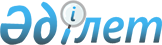 Об установлении стимулирующих надбавок к должностным окладам работникаов организации, финансируемых из местного бюджетаРешение Ордабасинского районного маслихата Туркестанской области от 22 апреля 2024 года № 14/2
      В соответствии со статьей 6 Закона Республики Казахстан от 23 января 2001 года №148 "О местном государственном управлении и самоуправлении в Республике Казахстан", подпунктом 3) пункта 5 постановления Правительства Республики Казахстан от 31 декабря 2015 года №1193 "О системе оплаты труда гражданских служащих, работников организаций, содержащихся за счет средств государственного бюджета, работников казенных предприятий", Ордабасинский районный маслихат РЕШИЛ:
      1. Установить стимулирующию надбавки не более 50 процентов к должностным окладам работникам коммунального государственного учреждения "Темірлан абаттандыру" при отделе жилищно-коммунального хозяйства, пассажирского транспорта, автомобильных дорог и жилищной инспекции района в порядке, определяемом местным исполнительным органом.
      2. Настоящее решение вводится в действие по истечении десяти календарных дней после дня его первого официального опубликования.
					© 2012. РГП на ПХВ «Институт законодательства и правовой информации Республики Казахстан» Министерства юстиции Республики Казахстан
				
      Председатель районного маслихата

Б.Джумабеков
